В соответствии со статьей 28 Федерального закона от 06 октября 2003 года  № 131-ФЗ «Об общих принципах организации местного самоуправления в Российской Федерации», Уставом Мариинско-Посадского района Чувашской Республики,  Порядком проведения публичных слушаний в Мариинско-Посадском районе Чувашской Республики, утвержденным решением Мариинско-Посадского районного Собрания депутатов Чувашской Республики от 13 сентября 2019 года № С-8/2,    Мариинско-Посадское районное Собрание депутатов р е ш и л о:1. Вынести на публичные слушания вопрос о преобразовании муниципальных образований путем объединения всех поселений, входящих в состав Мариинско-Посадского района Чувашской Республики: Мариинско-Посадского городского поселения Мариинско-Посадского района Чувашской Республики, Аксаринского сельского поселения Мариинско-Посадского района Чувашской Республики, Бичуринского сельского поселения Мариинско-Посадского района Чувашской Республики, Большешигаевского сельского поселения Мариинско-Посадского района Чувашской Республики, Карабашского сельского поселения Мариинско-Посадского района Чувашской Республики, Кугеевского сельского поселения Мариинско-Посадского района Чувашской Республики, Октябрьского сельского поселения Мариинско-Посадского района Чувашской Республики, Первочурашевского сельского поселения Мариинско-Посадского района Чувашской Республики, Приволжского сельского поселения Мариинско-Посадского района Чувашской Республики, Сутчевского сельского поселения Мариинско-Посадского района Чувашской Республики, Шоршелского сельского поселения Мариинско-Посадского района Чувашской Республики, Эльбарусовского сельского поселения Мариинско-Посадского района Чувашской Республики, и наделения вновь образованного муниципального образования статусом муниципального округа с наименованием Мариинско-Посадский муниципальный округ Чувашской Республики с административным центром: город Мариинский Посад.2. Назначить проведение публичных слушаний по вопросу о преобразовании муниципальных образований на 17 января 2022 года в 09 часов 00 минут.3. Место проведения публичных слушаний: актовый зал администрации Мариинско-Посадского района Чувашской Республики.4. Определить, что  внесение и учет предложений, участие граждан в обсуждении вопроса, указанного в пункте 1 настоящего Решения осуществляется в порядке, определенном для внесения и учета предложений, участия граждан в обсуждении проектов муниципальных правовых актов, выносимых на публичные слушания, установленном в Порядке проведения публичных слушаний в Мариинско-Посадском районе Чувашской Республики, утвержденном решением Мариинско-Посадского районного Собрания депутатов Чувашской Республики от 13 сентября 2019 года № С-8/2. 5. Возложить подготовку и проведение публичных слушаний  на постоянную комиссию Мариинско-Посадского районного Собрания Чувашской Республики по укреплению законности, правопорядка, развитию местного самоуправления и депутатской этике. 6. Обеспечить обнародование в соответствии с Уставом Мариинско-Посадского района Чувашской Республики, опубликование в информационном издании «Посадский вестник» и размещение на официальном сайте Мариинско-Посадского района Чувашской Республики в информационно-телекоммуникационной сети Интернет настоящего решения и проекта решения Мариинско-Посадского районного Собрания Чувашской Республики «О согласии на преобразование муниципальных образований путем объединения всех поселений, входящих в состав Мариинско-Посадского района Чувашской Республики, и наделения вновь образованного муниципального образования статусом муниципального округа с наименованием Мариинско-Посадский муниципальный округ Чувашской Республики с административным центром: город Мариинский Посад».7. Настоящее решение вступает в силу после его официального опубликования в муниципальной газете «Посадский вестник».Глава Мариинско-Посадского района                                                                        В.В.ПетровЧăваш  РеспубликинСĕнтĕрвăрри районĕндепутатсен ПухăвĕЙ Ы Ш Ă Н У№Сĕнтĕрвăрри  хули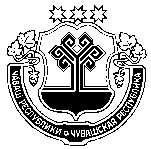 Чувашская  РеспубликаМариинско-Посадскоерайонное Собрание депутатовР Е Ш Е Н И Е        20.12.2021  № С-13/2 г. Мариинский  ПосадО назначении публичных слушаний                    по вопросу о преобразовании муниципальных образований путем объединения всех поселений, входящих                 в состав  Мариинско-Посадского  района Чувашской Республики, и наделения вновь образованного муниципального образования статусом муниципального округа с наименованием  Мариинско-Посадский  муниципальный округ Чувашской Республики с административным центром: город Мариинский ПосадО назначении публичных слушаний                    по вопросу о преобразовании муниципальных образований путем объединения всех поселений, входящих                 в состав  Мариинско-Посадского  района Чувашской Республики, и наделения вновь образованного муниципального образования статусом муниципального округа с наименованием  Мариинско-Посадский  муниципальный округ Чувашской Республики с административным центром: город Мариинский Посад